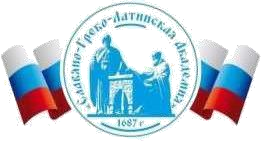 Автономная Некоммерческая Организация Высшего Образования«Славяно-Греко-Латинская Академия»Б2.В.02(Пд) ФОНД ОЦЕНОЧНЫХ СРЕДСТВ по производственной преддипломной практике  (наименование практики) Москва, 2022 г.ВведениеНазначение: Фонд оценочных средств по производственной преддипломной практике предназначен для контроля достижения обучающимися требуемых компетенций посредством оценивания полученных ими результатов обучения, соответствующих индикаторам достижения компетенций образовательной программы высшего образования «Управление бизнесом» по направлению подготовки 38.03.02 Менеджмент. ФОС является приложением к рабочей программе производственной преддипломной практики. Разработчик: Харченко Н.П., доцент кафедры менеджмента. Проведена экспертиза ФОС.  Члены экспертной группы: Председатель: Панкратова О.В. – председатель УМК института экономики и управления.  Члены экспертной группы: Пучкова Е.Е. – член УМК института экономики и управления, и.о. замдиректора по учебной работе; Воронцова Г.В. − член УМК института экономики и управления, доцент кафедры менеджмента. Представитель организации-работодателя: Ларский Е.В. − главный менеджер по работе с ВУЗами и молодыми специалистами АО «КОНЦЕРН ЭНЕРГОМЕРА». Экспертное заключение:  фонд оценочных средств по производственной преддипломной практике рекомендуется для оценки результатов обучения и уровня сформированности компетенций у обучающихся образовательной программы высшего образования «Управление бизнесом» по направлению подготовки 38.03.02 Менеджмент. Протокол заседания Учебно-методической комиссии от «22» апреля 2022 г. протокол № 5 5. 	Срок действия ФОС определяется сроком реализации образовательной программы. 1. Перечень компетенций с указанием этапов их формирования в процессе освоения образовательной программыОписание показателей и критериев оценивания на различных этапах их формирования, описание шкал оцениванияОценочные средства по производственной преддипломной практикеЗадания, позволяющие оценить знания, полученные на практикеЗадания, позволяющие оценить умения и навыки, полученные на практике4. Критерии оценивания компетенцийОценка «отлично» выставляется обучающемуся, если он на повышенном уровне овладел компетенциями ПК-3, ПК-4; знает актуальные проблемы в системе управления организациями в современной бизнес-среде, а также направления и методы построения инновационных проектов и программ в цифровой среде; умеет проводить анализ, оценивать уровень организации стратегии и выявлять организационные резервы; владеет современными инструментами разработки и реализации программ и планов развития организации, коллектива.  Оценка «хорошо» выставляется обучающемуся, если он на базовом уровне овладел компетенциями ПК-3, ПК-4; знает методы оценки состояния и уровня стратегического управления организации; умеет проводить управленческий анализ и обосновывать вытекающие финансовые решения; владеет методикой проведения исследований в профессиональной области. Оценка «удовлетворительно» выставляется обучающемуся, если он частично овладел на базовом уровне компетенциями ПК-3, ПК-4; знает методы планирования, калькулирования, контроля и регулирования производства; умеет планировать, анализировать и управлять производственной мощностью предприятия; владеет современным информационно-аналитическим инструментарием бизнес-среды, в т.ч. внешней. Оценка «неудовлетворительно» выставляется обучающемуся, если он недостаточно (незначительно) овладел на базовом уровне компетенциями ПК-3, ПК-4; слабо знает основные методы планирования доходов, расходов и финансовых результатов деятельности предприятия; затрудняется планировать и классифицировать ресурсы предприятия, в т.ч. с учетом цифровых трансформаций; ошибочно оценивает возможности развития организации и бизнесов. 5. Описание шкалы оцениванияМаксимальная сумма баллов по практике устанавливается в 100 баллов и переводится в оценку по 5-балльной системе в соответствии со шкалой:  Шкала соответствия рейтингового балла 5-балльной системе 6. Методические   материалы, определяющие процедуры оценивания знаний, умений, навыков и (или) опыта деятельности, характеризующих этапы формирования компетенцийПроцедура прохождения производственной преддипломной практики включает в себя следующие этапы: подготовительный, основной, заключительный.  На каждом этапе практики осуществляется текущий контроль за процессом формирования компетенций.  Предлагаемые студенту задания  позволяют проверить профессиональные  компетенции ПК-3, ПК-4. Задания предусматривают овладение компетенциями на разных уровнях: базовом и повышенном. При повышенном уровне у студента успешно проявляются когнитивные и практические умения, требующиеся для нахождения решений конкретных задач в сфере трудовой деятельности или обучения. При прохождении практики  необходимо: При проверке заданий оцениваются: применение теоретических знаний в решении конкретных задач; качество выполнения отдельных видов деятельности обучаемого; последовательность, логичность и рациональность выполнения; соблюдение графика прохождения практики; самостоятельность, внимательность, активность, инициативность. При проверке отчетов оцениваются: выполнение программы практики; учет потребностей организации, выступающей в качестве базы практики; умение делать необходимые аналитические расчеты с использованием всех отчетных форм для оценки эффективности работы подразделения, организации, выяснять причины отклонения отдельных показателей эффективности от предполагаемого уровня; умение формулировать выводы и предложения по устранению недостатков и мобилизации ресурсов для повышения эффективности деятельности исследуемой организации, подразделения. При защите отчета оцениваются: умение профессионально и грамотно отвечать на вопросы по исполнению должностных обязанностей и знанию нормативных актов, регламентирующих деятельность организации, подразделения; содержание характеристики-отзыва организацииместа прохождения практики; качество выполнения и уровень защиты зачетного (индивидуального) задания. СОГЛАСОВАНОДиректор Института _______________________,кандидат философских наук_______________________Одобрено:Решением Ученого Советаот «22» апреля 2022 г.протокол № 5УТВЕРЖДАЮРектор АНО ВО «СГЛА»_______________ Храмешин С.Н.Направление подготовки  38.03.02 Менеджмент Направленность (профиль)  Управление бизнесом Год начала обучения 2022 Форма обучения Реализуется в 8 семестре очная Объем занятий:  162 ч. 6 з.е. 8 семестр 162 ч. 6 з.е.Продолжительность  4 недели Зачет с оценкой      8 семестр Объем занятий:  162 ч. 6 з.е. 8 семестр 162 ч. 6 з.е.Продолжительность  4 недели Зачет с оценкой      8 семестр Объем занятий:  162 ч. 6 з.е. 8 семестр 162 ч. 6 з.е.Продолжительность  4 недели Зачет с оценкой      8 семестр Код оцениваемой компетенцииЭтап формирования компетенции(в соответствии с заданием)Средства и технологии оценкиВид контроля,аттестация(текущий/промежуточный)Тип контроля(устный, письменный илис использованием технических средств)Наименование оценочного средстваПК-3  подготовительный, производственный, аналитический, заключительный Инструктаж. Самостоятельная работа студента. Формирование соответствующей части отчета по практике. текущий устный Календарно-тематический план. Дневник прохождения практики. Отчет по практике. Зачетное (индивидуальное) задание. Презентация. ПК-4 подготовительный, производственный, аналитический, заключительный Инструктаж. Самостоятельная работа студента. Формирование соответствующей части отчета по практике. текущий устный Календарно-тематический план. Дневник прохождения практики. Отчет по практике. Зачетное (индивидуальное) задание. Презентация. ПК-3 ПК-4 подготовительный, производственный, аналитический, заключительный Защита отчетностей по практике промежуточный письменный Зачет с оценкой Уровни сформированности компетенци(ий),индикатора (ов)Уровни сформированности компетенци(ий),индикатора (ов)ДескрипторыДескрипторыДескрипторыДескрипторыДескрипторыДескрипторыУровни сформированности компетенци(ий),индикатора (ов)Уровни сформированности компетенци(ий),индикатора (ов)Минимальный уровень не достигнут(Неудовлетворительно) 2 баллаМинимальный уровень(удовлетворительно) 3 баллаМинимальный уровень(удовлетворительно) 3 баллаСредний уровень(хорошо)4 баллаСредний уровень(хорошо)4 баллаВысокий уровень (отлично) 5 балловУровни сформированности компетенци(ий),индикатора (ов)Уровни сформированности компетенци(ий),индикатора (ов)Компетенция:ПК-3  способен осуществлять информационно-аналитическую деятельность по разработке стратегии и принимать участие в ее реализацииКомпетенция:ПК-3  способен осуществлять информационно-аналитическую деятельность по разработке стратегии и принимать участие в ее реализацииКомпетенция:ПК-3  способен осуществлять информационно-аналитическую деятельность по разработке стратегии и принимать участие в ее реализацииКомпетенция:ПК-3  способен осуществлять информационно-аналитическую деятельность по разработке стратегии и принимать участие в ее реализацииКомпетенция:ПК-3  способен осуществлять информационно-аналитическую деятельность по разработке стратегии и принимать участие в ее реализацииКомпетенция:ПК-3  способен осуществлять информационно-аналитическую деятельность по разработке стратегии и принимать участие в ее реализацииКомпетенция:ПК-3  способен осуществлять информационно-аналитическую деятельность по разработке стратегии и принимать участие в ее реализацииКомпетенция:ПК-3  способен осуществлять информационно-аналитическую деятельность по разработке стратегии и принимать участие в ее реализацииРезультаты обучения по дисциплине: Индикатор:  ИД-1 ПК-3  применяет знания, владеет комплексом навыков  в сфере антикризисного управления и управления инвестициями при разработке и оптимизации стратегии организации  фрагментарно владеет комплексом навыков  в сфере антикризисного управления и управления инвестициями при разработке и оптимизации стратегии организации  фрагментарно владеет комплексом навыков  в сфере антикризисного управления и управления инвестициями при разработке и оптимизации стратегии организации имеет неполные представления об антикризисном управлении и управлении инвестициями при разработке и оптимизации стратегии организации  имеет неполные представления об антикризисном управлении и управлении инвестициями при разработке и оптимизации стратегии организации  допускает пробелы при разработке и оптимизации стратегии организации в сфере антикризисного управления и управления инвестициями допускает пробелы при разработке и оптимизации стратегии организации в сфере антикризисного управления и управления инвестициями уверенно применяет и использует навыки в сфере антикризисного управления и управления инвестициями при разработке и оптимизации стратегии организации Индикатор: ИД-2 ПК-3  понимает процессы управления изменениями для обеспечения эффективных управленческих решений ошибочно понимает процессы управления изменениями для обеспечения эффективных управленческих решений ошибочно понимает процессы управления изменениями для обеспечения эффективных управленческих решений частично понимает процессы управления изменениями для обеспечения эффективных управленческих решений частично понимает процессы управления изменениями для обеспечения эффективных управленческих решений допускает неточности в процессах управления изменениями для обеспечения эффективных управленческих решений допускает неточности в процессах управления изменениями для обеспечения эффективных управленческих решений профессионально понимает процессы управления изменениями для обеспечения эффективных управленческих решений Индикатор: ИД-3 ПК-3  способен осуществлять информационно-аналитическую деятельность по обоснованию и практической реализации стратегических подходов к управлению качеством, затратами и ценообразованием организации   допускает грубые ошибки при осуществлении  информационно-аналитической деятельности по обоснованию и практической реализации стратегических подходов к   управлению качеством,  затратами и ценообразованием  организации  допускает грубые ошибки при осуществлении  информационно-аналитической деятельности по обоснованию и практической реализации стратегических подходов к   управлению качеством,  затратами и ценообразованием  организации  имеется минимальный набор навыков при осуществлении информационно-аналитической деятельности по обоснованию и практической реализации стратегических подходов к  управлению качеством, затратами и ценообразованием организации  имеется минимальный набор навыков при осуществлении информационно-аналитической деятельности по обоснованию и практической реализации стратегических подходов к  управлению качеством, затратами и ценообразованием организации  продемонстрированы базовые навыки при осуществлении информационно-аналитической деятельности по обоснованию и практической реализации стратегических подходов к  управлению качеством, затратами и ценообразованием организациипродемонстрированы базовые навыки при осуществлении информационно-аналитической деятельности по обоснованию и практической реализации стратегических подходов к  управлению качеством, затратами и ценообразованием организациипродемонстрированы профессиональные навыки при осуществлении информационно-аналитической деятельности по обоснованию и практической реализации стратегических подходов к  управлению качеством, затратами и ценообразованием организацииКомпетенция: ПК-4 способен оценивать возможности развития организации и бизнесов, участвовать в разработке и реализации проектов и программ в современной бизнес-среде с учетом ее цифровой трансформацииКомпетенция: ПК-4 способен оценивать возможности развития организации и бизнесов, участвовать в разработке и реализации проектов и программ в современной бизнес-среде с учетом ее цифровой трансформацииКомпетенция: ПК-4 способен оценивать возможности развития организации и бизнесов, участвовать в разработке и реализации проектов и программ в современной бизнес-среде с учетом ее цифровой трансформацииКомпетенция: ПК-4 способен оценивать возможности развития организации и бизнесов, участвовать в разработке и реализации проектов и программ в современной бизнес-среде с учетом ее цифровой трансформацииКомпетенция: ПК-4 способен оценивать возможности развития организации и бизнесов, участвовать в разработке и реализации проектов и программ в современной бизнес-среде с учетом ее цифровой трансформацииКомпетенция: ПК-4 способен оценивать возможности развития организации и бизнесов, участвовать в разработке и реализации проектов и программ в современной бизнес-среде с учетом ее цифровой трансформацииКомпетенция: ПК-4 способен оценивать возможности развития организации и бизнесов, участвовать в разработке и реализации проектов и программ в современной бизнес-среде с учетом ее цифровой трансформацииКомпетенция: ПК-4 способен оценивать возможности развития организации и бизнесов, участвовать в разработке и реализации проектов и программ в современной бизнес-среде с учетом ее цифровой трансформацииИндикатор: ИД-1 ПК-4  применяет комплекс знаний в сфере управления инвестициями, а также владеет навыками организации, финансирования,  оценки эффективности проектов в современной бизнес-среде с учетом ее  цифровой трансформации ошибочно применяет комплекс знаний в сфере управления  инвестициями, а также владеет  навыками организации, финансирования, оценки эффективности проектов в современной бизнес-среде с  учетом ее  цифровой  трансформации ошибочно применяет комплекс знаний в сфере управления  инвестициями, а также владеет  навыками организации, финансирования, оценки эффективности проектов в современной бизнес-среде с  учетом ее  цифровой  трансформации ошибочно применяет комплекс знаний в сфере управления  инвестициями, а также владеет  навыками организации, финансирования, оценки эффективности проектов в современной бизнес-среде с  учетом ее  цифровой  трансформации фрагментарно применяет комплекс знаний в сфере управления инвестициями, а также владеет навыками организации, финансирования,  оценки эффективности проектов в современной бизнес-среде с учетом ее  цифровой трансформации с негрубыми ошибками применяет комплекс знаний в сфере управления инвестициями, а также владеет навыками  организации, финансирования,  оценки эффективности проектов в современной бизнес-среде с учетом ее  цифровой трансформации продемонстрированы все знания и навыки в применении комплекса знаний в сфере управления инвестициями, а также владеет навыками организации, финансирования,  оценки эффективности проектов в современной бизнес-среде с учетом ее  цифровой трансформации продемонстрированы все знания и навыки в применении комплекса знаний в сфере управления инвестициями, а также владеет навыками организации, финансирования,  оценки эффективности проектов в современной бизнес-среде с учетом ее  цифровой трансформации Индикатор: ИД-2 ПК-4   способен осуществлять комплекс действий направленных на сопровождение  проектов и программ в современной бизнес-среде с учетом ее цифровой трансформации и автоматизации управления при решении стандартных задач не продемонстрированы  умения, направленные на  сопровождение   проектов и  программ в современной  бизнес-среде с учетом ее  цифровой трансформации и  автоматизации управления при решении стандартных задач не продемонстрированы  умения, направленные на  сопровождение   проектов и  программ в современной  бизнес-среде с учетом ее  цифровой трансформации и  автоматизации управления при решении стандартных задач не продемонстрированы  умения, направленные на  сопровождение   проектов и  программ в современной  бизнес-среде с учетом ее  цифровой трансформации и  автоматизации управления имеется минимальный набор навыков по сопровождению   проектов и программ в современной бизнес-среде с учетом ее цифровой трансформации и автоматизации управления продемонстрированы базовые навыки сопровождения   проектов и программ в современной бизнес-среде с учетом ее цифровой трансформации и автоматизации управления продемонстрированы профессиональные навыки сопровождения   проектов и программ в современной бизнес-среде с учетом ее цифровой трансформации и автоматизации управления продемонстрированы профессиональные навыки сопровождения   проектов и программ в современной бизнес-среде с учетом ее цифровой трансформации и автоматизации управления Код оцениваемой компетенции, индикатора (ов)Формулировка заданияФормулировка заданияИндикатор:  ИД-1 ПК-3  применяет знания, владеет комплексом навыков  в сфере антикризисного управления и управления инвестициями при разработке и оптимизации стратегии организации Индикатор: ИД-2 ПК-3  понимает процессы управления изменениями для обеспечения эффективных управленческих решений Индикатор: ИД-3 ПК-3  способен осуществлять информационно-аналитическую деятельность по обоснованию и практической реализации стратегических подходов к  управлению качеством, затратами и ценообразованием организации   Индикатор: ИД-1 ПК-4  применяет комплекс знаний в сфере управления инвестициями, а также владеет навыками организации, финансирования, оценки эффективности проектов в современной бизнес-среде с учетом ее  цифровой трансформации Индикатор: ИД-2 ПК-4   способен осуществлять комплекс действий направленных на сопровождение   проектов и программ в современной бизнессреде с учетом ее цифровой трансформации и автоматизации управления Задание 1 Правовые основания деятельности (устав, лицензия, свидетельство о государственной регистрации и т.д., дата выдачи, сроки действия) Индикатор:  ИД-1 ПК-3  применяет знания, владеет комплексом навыков  в сфере антикризисного управления и управления инвестициями при разработке и оптимизации стратегии организации Индикатор: ИД-2 ПК-3  понимает процессы управления изменениями для обеспечения эффективных управленческих решений Индикатор: ИД-3 ПК-3  способен осуществлять информационно-аналитическую деятельность по обоснованию и практической реализации стратегических подходов к  управлению качеством, затратами и ценообразованием организации   Индикатор: ИД-1 ПК-4  применяет комплекс знаний в сфере управления инвестициями, а также владеет навыками организации, финансирования, оценки эффективности проектов в современной бизнес-среде с учетом ее  цифровой трансформации Индикатор: ИД-2 ПК-4   способен осуществлять комплекс действий направленных на сопровождение   проектов и программ в современной бизнессреде с учетом ее цифровой трансформации и автоматизации управления Задание 2 Название организации, юридический адрес, назначение (миссия)  Индикатор:  ИД-1 ПК-3  применяет знания, владеет комплексом навыков  в сфере антикризисного управления и управления инвестициями при разработке и оптимизации стратегии организации Индикатор: ИД-2 ПК-3  понимает процессы управления изменениями для обеспечения эффективных управленческих решений Индикатор: ИД-3 ПК-3  способен осуществлять информационно-аналитическую деятельность по обоснованию и практической реализации стратегических подходов к  управлению качеством, затратами и ценообразованием организации   Индикатор: ИД-1 ПК-4  применяет комплекс знаний в сфере управления инвестициями, а также владеет навыками организации, финансирования, оценки эффективности проектов в современной бизнес-среде с учетом ее  цифровой трансформации Индикатор: ИД-2 ПК-4   способен осуществлять комплекс действий направленных на сопровождение   проектов и программ в современной бизнессреде с учетом ее цифровой трансформации и автоматизации управления Задание 3 Стандарты предприятия Индикатор:  ИД-1 ПК-3  применяет знания, владеет комплексом навыков  в сфере антикризисного управления и управления инвестициями при разработке и оптимизации стратегии организации Индикатор: ИД-2 ПК-3  понимает процессы управления изменениями для обеспечения эффективных управленческих решений Индикатор: ИД-3 ПК-3  способен осуществлять информационно-аналитическую деятельность по обоснованию и практической реализации стратегических подходов к  управлению качеством, затратами и ценообразованием организации   Индикатор: ИД-1 ПК-4  применяет комплекс знаний в сфере управления инвестициями, а также владеет навыками организации, финансирования, оценки эффективности проектов в современной бизнес-среде с учетом ее  цифровой трансформации Индикатор: ИД-2 ПК-4   способен осуществлять комплекс действий направленных на сопровождение   проектов и программ в современной бизнессреде с учетом ее цифровой трансформации и автоматизации управления Задание 4 Отраслевая принадлежность (по Общероссийскому классификатору видов экономической деятельности - ОКВЭД) Индикатор:  ИД-1 ПК-3  применяет знания, владеет комплексом навыков  в сфере антикризисного управления и управления инвестициями при разработке и оптимизации стратегии организации Индикатор: ИД-2 ПК-3  понимает процессы управления изменениями для обеспечения эффективных управленческих решений Индикатор: ИД-3 ПК-3  способен осуществлять информационно-аналитическую деятельность по обоснованию и практической реализации стратегических подходов к  управлению качеством, затратами и ценообразованием организации   Индикатор: ИД-1 ПК-4  применяет комплекс знаний в сфере управления инвестициями, а также владеет навыками организации, финансирования, оценки эффективности проектов в современной бизнес-среде с учетом ее  цифровой трансформации Индикатор: ИД-2 ПК-4   способен осуществлять комплекс действий направленных на сопровождение   проектов и программ в современной бизнессреде с учетом ее цифровой трансформации и автоматизации управления Задание 5 Этапы истории развития организации (основания выделения – смена названия организационно-правовой формы и вида собственности, слияния или поглощения) Индикатор:  ИД-1 ПК-3  применяет знания, владеет комплексом навыков  в сфере антикризисного управления и управления инвестициями при разработке и оптимизации стратегии организации Индикатор: ИД-2 ПК-3  понимает процессы управления изменениями для обеспечения эффективных управленческих решений Индикатор: ИД-3 ПК-3  способен осуществлять информационно-аналитическую деятельность по обоснованию и практической реализации стратегических подходов к  управлению качеством, затратами и ценообразованием организации   Индикатор: ИД-1 ПК-4  применяет комплекс знаний в сфере управления инвестициями, а также владеет навыками организации, финансирования, оценки эффективности проектов в современной бизнес-среде с учетом ее  цифровой трансформации Индикатор: ИД-2 ПК-4   способен осуществлять комплекс действий направленных на сопровождение   проектов и программ в современной бизнессреде с учетом ее цифровой трансформации и автоматизации управления Задание 6 Организационно-правовая форма предприятия и форма собственности Индикатор:  ИД-1 ПК-3  применяет знания, владеет комплексом навыков  в сфере антикризисного управления и управления инвестициями при разработке и оптимизации стратегии организации Индикатор: ИД-2 ПК-3  понимает процессы управления изменениями для обеспечения эффективных управленческих решений Индикатор: ИД-3 ПК-3  способен осуществлять информационно-аналитическую деятельность по обоснованию и практической реализации стратегических подходов к  управлению качеством, затратами и ценообразованием организации   Индикатор: ИД-1 ПК-4  применяет комплекс знаний в сфере управления инвестициями, а также владеет навыками организации, финансирования, оценки эффективности проектов в современной бизнес-среде с учетом ее  цифровой трансформации Индикатор: ИД-2 ПК-4   способен осуществлять комплекс действий направленных на сопровождение   проектов и программ в современной бизнессреде с учетом ее цифровой трансформации и автоматизации управления Задание 7 Основные цели, задачи, ресурсы предприятия Индикатор:  ИД-1 ПК-3  применяет знания, владеет комплексом навыков  в сфере антикризисного управления и управления инвестициями при разработке и оптимизации стратегии организации Индикатор: ИД-2 ПК-3  понимает процессы управления изменениями для обеспечения эффективных управленческих решений Индикатор: ИД-3 ПК-3  способен осуществлять информационно-аналитическую деятельность по обоснованию и практической реализации стратегических подходов к  управлению качеством, затратами и ценообразованием организации   Индикатор: ИД-1 ПК-4  применяет комплекс знаний в сфере управления инвестициями, а также владеет навыками организации, финансирования, оценки эффективности проектов в современной бизнес-среде с учетом ее  цифровой трансформации Индикатор: ИД-2 ПК-4   способен осуществлять комплекс действий направленных на сопровождение   проектов и программ в современной бизнессреде с учетом ее цифровой трансформации и автоматизации управления Задание 8 Характеристика основных направлений деятельности организации (предприятия), перспективы развития  Индикатор:  ИД-1 ПК-3  применяет знания, владеет комплексом навыков  в сфере антикризисного управления и управления инвестициями при разработке и оптимизации стратегии организации Индикатор: ИД-2 ПК-3  понимает процессы управления изменениями для обеспечения эффективных управленческих решений Индикатор: ИД-3 ПК-3  способен осуществлять информационно-аналитическую деятельность по обоснованию и практической реализации стратегических подходов к  управлению качеством, затратами и ценообразованием организации   Индикатор: ИД-1 ПК-4  применяет комплекс знаний в сфере управления инвестициями, а также владеет навыками организации, финансирования, оценки эффективности проектов в современной бизнес-среде с учетом ее  цифровой трансформации Индикатор: ИД-2 ПК-4   способен осуществлять комплекс действий направленных на сопровождение   проектов и программ в современной бизнессреде с учетом ее цифровой трансформации и автоматизации управления Задание 9 Назначение и характер продукции (услуг, товаров)  Индикатор:  ИД-1 ПК-3  применяет знания, владеет комплексом навыков  в сфере антикризисного управления и управления инвестициями при разработке и оптимизации стратегии организации Индикатор: ИД-2 ПК-3  понимает процессы управления изменениями для обеспечения эффективных управленческих решений Индикатор: ИД-3 ПК-3  способен осуществлять информационно-аналитическую деятельность по обоснованию и практической реализации стратегических подходов к  управлению качеством, затратами и ценообразованием организации   Индикатор: ИД-1 ПК-4  применяет комплекс знаний в сфере управления инвестициями, а также владеет навыками организации, финансирования, оценки эффективности проектов в современной бизнес-среде с учетом ее  цифровой трансформации Индикатор: ИД-2 ПК-4   способен осуществлять комплекс действий направленных на сопровождение   проектов и программ в современной бизнессреде с учетом ее цифровой трансформации и автоматизации управления Задание 10 Стратегические программы развития организации Индикатор:  ИД-1 ПК-3  применяет знания, владеет комплексом навыков  в сфере антикризисного управления и управления инвестициями при разработке и оптимизации стратегии организации Индикатор: ИД-2 ПК-3  понимает процессы управления изменениями для обеспечения эффективных управленческих решений Индикатор: ИД-3 ПК-3  способен осуществлять информационно-аналитическую деятельность по обоснованию и практической реализации стратегических подходов к  управлению качеством, затратами и ценообразованием организации   Индикатор: ИД-1 ПК-4  применяет комплекс знаний в сфере управления инвестициями, а также владеет навыками организации, финансирования, оценки эффективности проектов в современной бизнес-среде с учетом ее  цифровой трансформации Индикатор: ИД-2 ПК-4   способен осуществлять комплекс действий направленных на сопровождение   проектов и программ в современной бизнессреде с учетом ее цифровой трансформации и автоматизации управления Задание 11 Организационно-технологические аспекты деятельности предприятия Индикатор:  ИД-1 ПК-3  применяет знания, владеет комплексом навыков  в сфере антикризисного управления и управления инвестициями при разработке и оптимизации стратегии организации Индикатор: ИД-2 ПК-3  понимает процессы управления изменениями для обеспечения эффективных управленческих решений Индикатор: ИД-3 ПК-3  способен осуществлять информационно-аналитическую деятельность по обоснованию и практической реализации стратегических подходов к  управлению качеством, затратами и ценообразованием организации   Индикатор: ИД-1 ПК-4  применяет комплекс знаний в сфере управления инвестициями, а также владеет навыками организации, финансирования, оценки эффективности проектов в современной бизнес-среде с учетом ее  цифровой трансформации Индикатор: ИД-2 ПК-4   способен осуществлять комплекс действий направленных на сопровождение   проектов и программ в современной бизнессреде с учетом ее цифровой трансформации и автоматизации управления Задание 12 Функции производственных и управленческих подразделений Индикатор:  ИД-1 ПК-3  применяет знания, владеет комплексом навыков  в сфере антикризисного управления и управления инвестициями при разработке и оптимизации стратегии организации Индикатор: ИД-2 ПК-3  понимает процессы управления изменениями для обеспечения эффективных управленческих решений Индикатор: ИД-3 ПК-3  способен осуществлять информационно-аналитическую деятельность по обоснованию и практической реализации стратегических подходов к  управлению качеством, затратами и ценообразованием организации   Индикатор: ИД-1 ПК-4  применяет комплекс знаний в сфере управления инвестициями, а также владеет навыками организации, финансирования, оценки эффективности проектов в современной бизнес-среде с учетом ее  цифровой трансформации Индикатор: ИД-2 ПК-4   способен осуществлять комплекс действий направленных на сопровождение   проектов и программ в современной бизнессреде с учетом ее цифровой трансформации и автоматизации управления Задание 13 Система мотивации и вознаграждения, включающую анализ трудовых операций, оценку сложности работ и их классификацию Индикатор:  ИД-1 ПК-3  применяет знания, владеет комплексом навыков  в сфере антикризисного управления и управления инвестициями при разработке и оптимизации стратегии организации Индикатор: ИД-2 ПК-3  понимает процессы управления изменениями для обеспечения эффективных управленческих решений Индикатор: ИД-3 ПК-3  способен осуществлять информационно-аналитическую деятельность по обоснованию и практической реализации стратегических подходов к  управлению качеством, затратами и ценообразованием организации   Индикатор: ИД-1 ПК-4  применяет комплекс знаний в сфере управления инвестициями, а также владеет навыками организации, финансирования, оценки эффективности проектов в современной бизнес-среде с учетом ее  цифровой трансформации Индикатор: ИД-2 ПК-4   способен осуществлять комплекс действий направленных на сопровождение   проектов и программ в современной бизнессреде с учетом ее цифровой трансформации и автоматизации управления Задание 14 Характеристика факторов внутренней и внешней среды, влияющие на деятельность предприятия Индикатор:  ИД-1 ПК-3  применяет знания, владеет комплексом навыков  в сфере антикризисного управления и управления инвестициями при разработке и оптимизации стратегии организации Индикатор: ИД-2 ПК-3  понимает процессы управления изменениями для обеспечения эффективных управленческих решений Индикатор: ИД-3 ПК-3  способен осуществлять информационно-аналитическую деятельность по обоснованию и практической реализации стратегических подходов к  управлению качеством, затратами и ценообразованием организации   Индикатор: ИД-1 ПК-4  применяет комплекс знаний в сфере управления инвестициями, а также владеет навыками организации, финансирования, оценки эффективности проектов в современной бизнес-среде с учетом ее  цифровой трансформации Индикатор: ИД-2 ПК-4   способен осуществлять комплекс действий направленных на сопровождение   проектов и программ в современной бизнессреде с учетом ее цифровой трансформации и автоматизации управления Задание 15 Определение типа и построение организационной структуры  организации Индикатор:  ИД-1 ПК-3  применяет знания, владеет комплексом навыков  в сфере антикризисного управления и управления инвестициями при разработке и оптимизации стратегии организации Индикатор: ИД-2 ПК-3  понимает процессы управления изменениями для обеспечения эффективных управленческих решений Индикатор: ИД-3 ПК-3  способен осуществлять информационно-аналитическую деятельность по обоснованию и практической реализации стратегических подходов к  управлению качеством, затратами и ценообразованием организации   Индикатор: ИД-1 ПК-4  применяет комплекс знаний в сфере управления инвестициями, а также владеет навыками организации, финансирования, оценки эффективности проектов в современной бизнес-среде с учетом ее  цифровой трансформации Индикатор: ИД-2 ПК-4   способен осуществлять комплекс действий направленных на сопровождение   проектов и программ в современной бизнессреде с учетом ее цифровой трансформации и автоматизации управления Задание 16 Характеристика функциональной структуры организации Индикатор:  ИД-1 ПК-3  применяет знания, владеет комплексом навыков  в сфере антикризисного управления и управления инвестициями при разработке и оптимизации стратегии организации Индикатор: ИД-2 ПК-3  понимает процессы управления изменениями для обеспечения эффективных управленческих решений Индикатор: ИД-3 ПК-3  способен осуществлять информационно-аналитическую деятельность по обоснованию и практической реализации стратегических подходов к  управлению качеством, затратами и ценообразованием организации   Индикатор: ИД-1 ПК-4  применяет комплекс знаний в сфере управления инвестициями, а также владеет навыками организации, финансирования, оценки эффективности проектов в современной бизнес-среде с учетом ее  цифровой трансформации Индикатор: ИД-2 ПК-4   способен осуществлять комплекс действий направленных на сопровождение   проектов и программ в современной бизнессреде с учетом ее цифровой трансформации и автоматизации управления Задание 17 Анализ потребностей в персонале, программы повышения квалификации и переподготовки, системы оценки работы и развития карьеры, развитие организационной культуры Индикатор:  ИД-1 ПК-3  применяет знания, владеет комплексом навыков  в сфере антикризисного управления и управления инвестициями при разработке и оптимизации стратегии организации Индикатор: ИД-2 ПК-3  понимает процессы управления изменениями для обеспечения эффективных управленческих решений Индикатор: ИД-3 ПК-3  способен осуществлять информационно-аналитическую деятельность по обоснованию и практической реализации стратегических подходов к  управлению качеством, затратами и ценообразованием организации   Индикатор: ИД-1 ПК-4  применяет комплекс знаний в сфере управления инвестициями, а также владеет навыками организации, финансирования, оценки эффективности проектов в современной бизнес-среде с учетом ее  цифровой трансформации Индикатор: ИД-2 ПК-4   способен осуществлять комплекс действий направленных на сопровождение   проектов и программ в современной бизнессреде с учетом ее цифровой трансформации и автоматизации управления Задание 18 Наблюдение за коммуникационными процессами в организации  Индикатор:  ИД-1 ПК-3  применяет знания, владеет комплексом навыков  в сфере антикризисного управления и управления инвестициями при разработке и оптимизации стратегии организации Индикатор: ИД-2 ПК-3  понимает процессы управления изменениями для обеспечения эффективных управленческих решений Индикатор: ИД-3 ПК-3  способен осуществлять информационно-аналитическую деятельность по обоснованию и практической реализации стратегических подходов к  управлению качеством, затратами и ценообразованием организации   Индикатор: ИД-1 ПК-4  применяет комплекс знаний в сфере управления инвестициями, а также владеет навыками организации, финансирования, оценки эффективности проектов в современной бизнес-среде с учетом ее  цифровой трансформации Индикатор: ИД-2 ПК-4   способен осуществлять комплекс действий направленных на сопровождение   проектов и программ в современной бизнессреде с учетом ее цифровой трансформации и автоматизации управления Задание 19 Роль и тенденции развития предприятия внутри отрасли Код оцениваемой компетенции, индикатора (ов)Формулировка заданияФормулировка заданияИндикатор:  ИД-1 ПК-3  применяет знания, владеет комплексом навыков  в сфере антикризисного управления и управления инвестициями при разработке и оптимизации стратегии организации Индикатор: ИД-2 ПК-3  понимает процессы управления изменениями для обеспечения эффективных управленческих решений Индикатор: ИД-3 ПК-3  способен осуществлять информационно-аналитическую деятельность по обоснованию и практической реализации стратегических подходов к  управлению качеством, затратами и ценообразованием организации  Индикатор: ИД-1 ПК-4  применяет комплекс знаний в сфере управления инвестициями, а также владеет навыками организации, финансирования, оценки эффективности проектов в современной бизнес-среде с учетом ее  цифровой трансформации Индикатор: ИД-2 ПК-4   способен осуществлять комплекс действий направленных на сопровождение   проектов и программ в современной бизнес-среде с учетом ее цифровой трансформации и автоматизации управления Задание 1 Анализ  видов деятельности и объема производства продукции (работ, услуг) Индикатор:  ИД-1 ПК-3  применяет знания, владеет комплексом навыков  в сфере антикризисного управления и управления инвестициями при разработке и оптимизации стратегии организации Индикатор: ИД-2 ПК-3  понимает процессы управления изменениями для обеспечения эффективных управленческих решений Индикатор: ИД-3 ПК-3  способен осуществлять информационно-аналитическую деятельность по обоснованию и практической реализации стратегических подходов к  управлению качеством, затратами и ценообразованием организации  Индикатор: ИД-1 ПК-4  применяет комплекс знаний в сфере управления инвестициями, а также владеет навыками организации, финансирования, оценки эффективности проектов в современной бизнес-среде с учетом ее  цифровой трансформации Индикатор: ИД-2 ПК-4   способен осуществлять комплекс действий направленных на сопровождение   проектов и программ в современной бизнес-среде с учетом ее цифровой трансформации и автоматизации управления Задание 2 Анализ ассортимента выпускаемой продукции или услуг, их назначение и основных потребителей Индикатор:  ИД-1 ПК-3  применяет знания, владеет комплексом навыков  в сфере антикризисного управления и управления инвестициями при разработке и оптимизации стратегии организации Индикатор: ИД-2 ПК-3  понимает процессы управления изменениями для обеспечения эффективных управленческих решений Индикатор: ИД-3 ПК-3  способен осуществлять информационно-аналитическую деятельность по обоснованию и практической реализации стратегических подходов к  управлению качеством, затратами и ценообразованием организации  Индикатор: ИД-1 ПК-4  применяет комплекс знаний в сфере управления инвестициями, а также владеет навыками организации, финансирования, оценки эффективности проектов в современной бизнес-среде с учетом ее  цифровой трансформации Индикатор: ИД-2 ПК-4   способен осуществлять комплекс действий направленных на сопровождение   проектов и программ в современной бизнес-среде с учетом ее цифровой трансформации и автоматизации управления Задание 3 Анализ финансового положения (прибыль, рентабельность) Индикатор:  ИД-1 ПК-3  применяет знания, владеет комплексом навыков  в сфере антикризисного управления и управления инвестициями при разработке и оптимизации стратегии организации Индикатор: ИД-2 ПК-3  понимает процессы управления изменениями для обеспечения эффективных управленческих решений Индикатор: ИД-3 ПК-3  способен осуществлять информационно-аналитическую деятельность по обоснованию и практической реализации стратегических подходов к  управлению качеством, затратами и ценообразованием организации  Индикатор: ИД-1 ПК-4  применяет комплекс знаний в сфере управления инвестициями, а также владеет навыками организации, финансирования, оценки эффективности проектов в современной бизнес-среде с учетом ее  цифровой трансформации Индикатор: ИД-2 ПК-4   способен осуществлять комплекс действий направленных на сопровождение   проектов и программ в современной бизнес-среде с учетом ее цифровой трансформации и автоматизации управления Задание 4 Анализ информационного обеспечения системы управления предприятием Индикатор:  ИД-1 ПК-3  применяет знания, владеет комплексом навыков  в сфере антикризисного управления и управления инвестициями при разработке и оптимизации стратегии организации Индикатор: ИД-2 ПК-3  понимает процессы управления изменениями для обеспечения эффективных управленческих решений Индикатор: ИД-3 ПК-3  способен осуществлять информационно-аналитическую деятельность по обоснованию и практической реализации стратегических подходов к  управлению качеством, затратами и ценообразованием организации  Индикатор: ИД-1 ПК-4  применяет комплекс знаний в сфере управления инвестициями, а также владеет навыками организации, финансирования, оценки эффективности проектов в современной бизнес-среде с учетом ее  цифровой трансформации Индикатор: ИД-2 ПК-4   способен осуществлять комплекс действий направленных на сопровождение   проектов и программ в современной бизнес-среде с учетом ее цифровой трансформации и автоматизации управления Задание 5 Анализ организации выполнения управленческих решений и контроля за их выполнением Индикатор:  ИД-1 ПК-3  применяет знания, владеет комплексом навыков  в сфере антикризисного управления и управления инвестициями при разработке и оптимизации стратегии организации Индикатор: ИД-2 ПК-3  понимает процессы управления изменениями для обеспечения эффективных управленческих решений Индикатор: ИД-3 ПК-3  способен осуществлять информационно-аналитическую деятельность по обоснованию и практической реализации стратегических подходов к  управлению качеством, затратами и ценообразованием организации  Индикатор: ИД-1 ПК-4  применяет комплекс знаний в сфере управления инвестициями, а также владеет навыками организации, финансирования, оценки эффективности проектов в современной бизнес-среде с учетом ее  цифровой трансформации Индикатор: ИД-2 ПК-4   способен осуществлять комплекс действий направленных на сопровождение   проектов и программ в современной бизнес-среде с учетом ее цифровой трансформации и автоматизации управления Задание 6 Анализ внешнеэкономической деятельности (если есть) Индикатор:  ИД-1 ПК-3  применяет знания, владеет комплексом навыков  в сфере антикризисного управления и управления инвестициями при разработке и оптимизации стратегии организации Индикатор: ИД-2 ПК-3  понимает процессы управления изменениями для обеспечения эффективных управленческих решений Индикатор: ИД-3 ПК-3  способен осуществлять информационно-аналитическую деятельность по обоснованию и практической реализации стратегических подходов к  управлению качеством, затратами и ценообразованием организации  Индикатор: ИД-1 ПК-4  применяет комплекс знаний в сфере управления инвестициями, а также владеет навыками организации, финансирования, оценки эффективности проектов в современной бизнес-среде с учетом ее  цифровой трансформации Индикатор: ИД-2 ПК-4   способен осуществлять комплекс действий направленных на сопровождение   проектов и программ в современной бизнес-среде с учетом ее цифровой трансформации и автоматизации управления Задание 7 Сравнение основных функций управления, выполняемых специалистом, на рабочем мест Индикатор:  ИД-1 ПК-3  применяет знания, владеет комплексом навыков  в сфере антикризисного управления и управления инвестициями при разработке и оптимизации стратегии организации Индикатор: ИД-2 ПК-3  понимает процессы управления изменениями для обеспечения эффективных управленческих решений Индикатор: ИД-3 ПК-3  способен осуществлять информационно-аналитическую деятельность по обоснованию и практической реализации стратегических подходов к  управлению качеством, затратами и ценообразованием организации  Индикатор: ИД-1 ПК-4  применяет комплекс знаний в сфере управления инвестициями, а также владеет навыками организации, финансирования, оценки эффективности проектов в современной бизнес-среде с учетом ее  цифровой трансформации Индикатор: ИД-2 ПК-4   способен осуществлять комплекс действий направленных на сопровождение   проектов и программ в современной бизнес-среде с учетом ее цифровой трансформации и автоматизации управления Задание 8 Анализ видов и содержание деятельности, функции, выполняемые менеджером в организации Индикатор:  ИД-1 ПК-3  применяет знания, владеет комплексом навыков  в сфере антикризисного управления и управления инвестициями при разработке и оптимизации стратегии организации Индикатор: ИД-2 ПК-3  понимает процессы управления изменениями для обеспечения эффективных управленческих решений Индикатор: ИД-3 ПК-3  способен осуществлять информационно-аналитическую деятельность по обоснованию и практической реализации стратегических подходов к  управлению качеством, затратами и ценообразованием организации  Индикатор: ИД-1 ПК-4  применяет комплекс знаний в сфере управления инвестициями, а также владеет навыками организации, финансирования, оценки эффективности проектов в современной бизнес-среде с учетом ее  цифровой трансформации Индикатор: ИД-2 ПК-4   способен осуществлять комплекс действий направленных на сопровождение   проектов и программ в современной бизнес-среде с учетом ее цифровой трансформации и автоматизации управления Задание 9 Изучение и анализ 	планирования деятельности предприятия Индикатор:  ИД-1 ПК-3  применяет знания, владеет комплексом навыков  в сфере антикризисного управления и управления инвестициями при разработке и оптимизации стратегии организации Индикатор: ИД-2 ПК-3  понимает процессы управления изменениями для обеспечения эффективных управленческих решений Индикатор: ИД-3 ПК-3  способен осуществлять информационно-аналитическую деятельность по обоснованию и практической реализации стратегических подходов к  управлению качеством, затратами и ценообразованием организации  Индикатор: ИД-1 ПК-4  применяет комплекс знаний в сфере управления инвестициями, а также владеет навыками организации, финансирования, оценки эффективности проектов в современной бизнес-среде с учетом ее  цифровой трансформации Индикатор: ИД-2 ПК-4   способен осуществлять комплекс действий направленных на сопровождение   проектов и программ в современной бизнес-среде с учетом ее цифровой трансформации и автоматизации управления Задание 10 Изучение кадровой документации и отчетности Индикатор:  ИД-1 ПК-3  применяет знания, владеет комплексом навыков  в сфере антикризисного управления и управления инвестициями при разработке и оптимизации стратегии организации Индикатор: ИД-2 ПК-3  понимает процессы управления изменениями для обеспечения эффективных управленческих решений Индикатор: ИД-3 ПК-3  способен осуществлять информационно-аналитическую деятельность по обоснованию и практической реализации стратегических подходов к  управлению качеством, затратами и ценообразованием организации  Индикатор: ИД-1 ПК-4  применяет комплекс знаний в сфере управления инвестициями, а также владеет навыками организации, финансирования, оценки эффективности проектов в современной бизнес-среде с учетом ее  цифровой трансформации Индикатор: ИД-2 ПК-4   способен осуществлять комплекс действий направленных на сопровождение   проектов и программ в современной бизнес-среде с учетом ее цифровой трансформации и автоматизации управления Задание 11 Анонсирование мер по совершенствованию системы управления предприятием Индикатор:  ИД-1 ПК-3  применяет знания, владеет комплексом навыков  в сфере антикризисного управления и управления инвестициями при разработке и оптимизации стратегии организации Индикатор: ИД-2 ПК-3  понимает процессы управления изменениями для обеспечения эффективных управленческих решений Индикатор: ИД-3 ПК-3  способен осуществлять информационно-аналитическую деятельность по обоснованию и практической реализации стратегических подходов к  управлению качеством, затратами и ценообразованием организации  Индикатор: ИД-1 ПК-4  применяет комплекс знаний в сфере управления инвестициями, а также владеет навыками организации, финансирования, оценки эффективности проектов в современной бизнес-среде с учетом ее  цифровой трансформации Индикатор: ИД-2 ПК-4   способен осуществлять комплекс действий направленных на сопровождение   проектов и программ в современной бизнес-среде с учетом ее цифровой трансформации и автоматизации управления Задание 12 Рекомендовать организации прогрессивные технологии экономики и управления Индикатор:  ИД-1 ПК-3  применяет знания, владеет комплексом навыков  в сфере антикризисного управления и управления инвестициями при разработке и оптимизации стратегии организации Индикатор: ИД-2 ПК-3  понимает процессы управления изменениями для обеспечения эффективных управленческих решений Индикатор: ИД-3 ПК-3  способен осуществлять информационно-аналитическую деятельность по обоснованию и практической реализации стратегических подходов к  управлению качеством, затратами и ценообразованием организации  Индикатор: ИД-1 ПК-4  применяет комплекс знаний в сфере управления инвестициями, а также владеет навыками организации, финансирования, оценки эффективности проектов в современной бизнес-среде с учетом ее  цифровой трансформации Индикатор: ИД-2 ПК-4   способен осуществлять комплекс действий направленных на сопровождение   проектов и программ в современной бизнес-среде с учетом ее цифровой трансформации и автоматизации управления Задание 13 Определить уровень взаимодействия человека и организации Индикатор:  ИД-1 ПК-3  применяет знания, владеет комплексом навыков  в сфере антикризисного управления и управления инвестициями при разработке и оптимизации стратегии организации Индикатор: ИД-2 ПК-3  понимает процессы управления изменениями для обеспечения эффективных управленческих решений Индикатор: ИД-3 ПК-3  способен осуществлять информационно-аналитическую деятельность по обоснованию и практической реализации стратегических подходов к  управлению качеством, затратами и ценообразованием организации  Индикатор: ИД-1 ПК-4  применяет комплекс знаний в сфере управления инвестициями, а также владеет навыками организации, финансирования, оценки эффективности проектов в современной бизнес-среде с учетом ее  цифровой трансформации Индикатор: ИД-2 ПК-4   способен осуществлять комплекс действий направленных на сопровождение   проектов и программ в современной бизнес-среде с учетом ее цифровой трансформации и автоматизации управления Задание 14 Умения профессиональной ориентации и адаптации: введение нанятых работников в организацию и ее подразделения, развитие у работников понимания того, что ожидает от них организация и какой труд в ней получает заслуженную оценку Индикатор:  ИД-1 ПК-3  применяет знания, владеет комплексом навыков  в сфере антикризисного управления и управления инвестициями при разработке и оптимизации стратегии организации Индикатор: ИД-2 ПК-3  понимает процессы управления изменениями для обеспечения эффективных управленческих решений Индикатор: ИД-3 ПК-3  способен осуществлять информационно-аналитическую деятельность по обоснованию и практической реализации стратегических подходов к  управлению качеством, затратами и ценообразованием организации  Индикатор: ИД-1 ПК-4  применяет комплекс знаний в сфере управления инвестициями, а также владеет навыками организации, финансирования, оценки эффективности проектов в современной бизнес-среде с учетом ее  цифровой трансформации Индикатор: ИД-2 ПК-4   способен осуществлять комплекс действий направленных на сопровождение   проектов и программ в современной бизнес-среде с учетом ее цифровой трансформации и автоматизации управления Задание 15 Идеи, принципы и методы бизнес-планирования Индикатор:  ИД-1 ПК-3  применяет знания, владеет комплексом навыков  в сфере антикризисного управления и управления инвестициями при разработке и оптимизации стратегии организации Индикатор: ИД-2 ПК-3  понимает процессы управления изменениями для обеспечения эффективных управленческих решений Индикатор: ИД-3 ПК-3  способен осуществлять информационно-аналитическую деятельность по обоснованию и практической реализации стратегических подходов к  управлению качеством, затратами и ценообразованием организации  Индикатор: ИД-1 ПК-4  применяет комплекс знаний в сфере управления инвестициями, а также владеет навыками организации, финансирования, оценки эффективности проектов в современной бизнес-среде с учетом ее  цифровой трансформации Индикатор: ИД-2 ПК-4   способен осуществлять комплекс действий направленных на сопровождение   проектов и программ в современной бизнес-среде с учетом ее цифровой трансформации и автоматизации управления Задание 16 Декларировать профессиональные впечатления о деятельности предприятия (как организована работа, руководство и т.д.) Индикатор:  ИД-1 ПК-3  применяет знания, владеет комплексом навыков  в сфере антикризисного управления и управления инвестициями при разработке и оптимизации стратегии организации Индикатор: ИД-2 ПК-3  понимает процессы управления изменениями для обеспечения эффективных управленческих решений Индикатор: ИД-3 ПК-3  способен осуществлять информационно-аналитическую деятельность по обоснованию и практической реализации стратегических подходов к  управлению качеством, затратами и ценообразованием организации  Индикатор: ИД-1 ПК-4  применяет комплекс знаний в сфере управления инвестициями, а также владеет навыками организации, финансирования, оценки эффективности проектов в современной бизнес-среде с учетом ее  цифровой трансформации Индикатор: ИД-2 ПК-4   способен осуществлять комплекс действий направленных на сопровождение   проектов и программ в современной бизнес-среде с учетом ее цифровой трансформации и автоматизации управления Задание 17 Анализ системы управления на основе критериев и показателей эффективности деятельности Индикатор:  ИД-1 ПК-3  применяет знания, владеет комплексом навыков  в сфере антикризисного управления и управления инвестициями при разработке и оптимизации стратегии организации Индикатор: ИД-2 ПК-3  понимает процессы управления изменениями для обеспечения эффективных управленческих решений Индикатор: ИД-3 ПК-3  способен осуществлять информационно-аналитическую деятельность по обоснованию и практической реализации стратегических подходов к  управлению качеством, затратами и ценообразованием организации  Индикатор: ИД-1 ПК-4  применяет комплекс знаний в сфере управления инвестициями, а также владеет навыками организации, финансирования, оценки эффективности проектов в современной бизнес-среде с учетом ее  цифровой трансформации Индикатор: ИД-2 ПК-4   способен осуществлять комплекс действий направленных на сопровождение   проектов и программ в современной бизнес-среде с учетом ее цифровой трансформации и автоматизации управления Задание 18 Презентовать предложения по совершенствованию деятельности предприятия, которые можно сделать на основе полученной информации Рейтинговый балл Оценка по 5-балльной системе 88 – 100 Отлично 72 – 87 Хорошо 53 – 71 Удовлетворительно < 53 Неудовлетворительно Разделы практики(этапы)Содержание заданияКол-о часовРекомендуемые источники информации(№ источника)Рекомендуемые источники информации(№ источника)Рекомендуемые источники информации(№ источника)Рекомендуемые источники информации(№ источника)Разделы практики(этапы)Содержание заданияКол-о часовОсновнаяДополнительнаяМетодическаяИнтернет-ресурсы8 семестр Подготовительный, производственный, аналитический, заключительный 162 1-3 1-19 1 1-10 